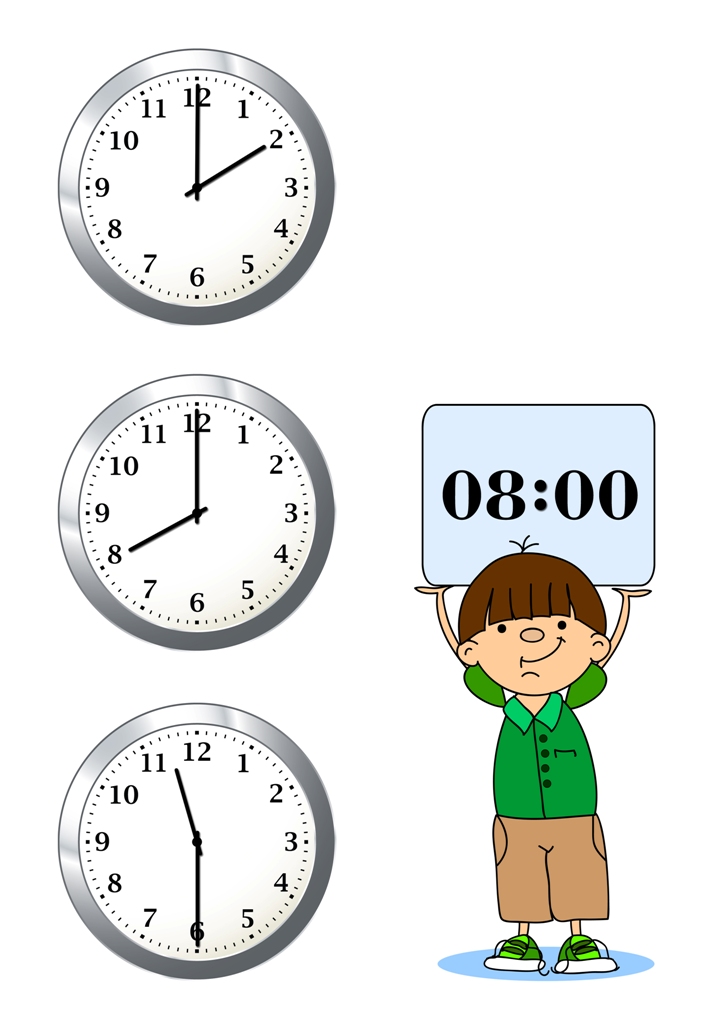 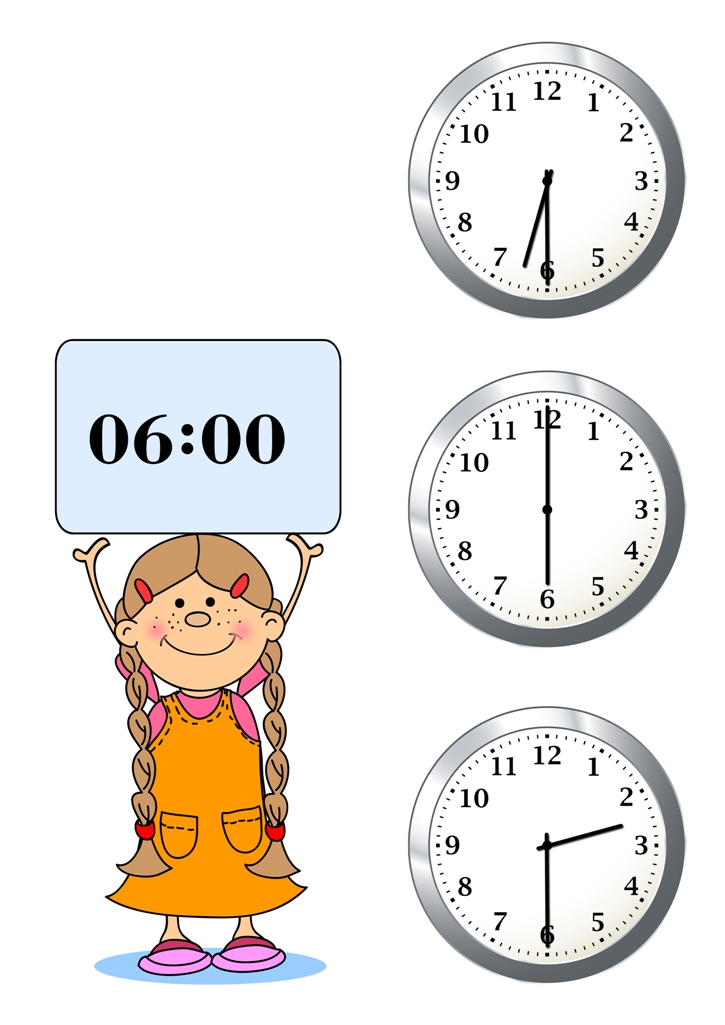 КОЛИКО ЈЕ САТИ ?                                             ОБОЈ САТ КОЈИПОКАЗУЈЕ ДАТО ВРЕМЕ !